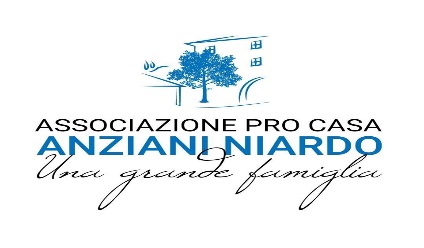 LISTA DI ATTESAPer il servizio del Centro Diurno Integrato non c’è lista d’attesa in quanto l’offerta è superiore alla domandaAutorizzata dal 14 ottobre 2019Associazione “Pro Casa Anziani Niardo onlus”  Via Adamo 1 25050 Niardo (BS)CF.: 90008530173  P.IVA: 03587150982  Tel. 0364 335036  FAX 0364 338640  email: amministrazione@cdiniardo.itpec: cdiniardo@pec.itUNITA’OFFERTA CENTRO DIURNO INTEGRATOUnità d’OffertaANNOTIPOLOGIANUMERO INGRESSIGIORNI DI ATTESACentro Diurno Integrato2017ACCREDITATO15nessunoCentro Diurno Integrato2017AUTORIZZATO5nessunoCentro Diurno Integrato2018ACCREDITATO15nessunoCentro Diurno Integrato2018AUTORIZZATO5nessunoCentro Diurno Integrato2019ACCREDITATO15nessunoCentro Diurno Integrato2019AUTORIZZATO5nessunoCentro Diurno Integrato2020ACCREDITATO15nessunoCentro Diurno Integrato2020AUTORIZZATO5nessunoUNITA’ OFFERTA RESIDENZIALITA’ ASSISITITAUnità d’OffertaANNOTIPOLOGIANUMERO INGRESSIGIORNI DI ATTESAResidenzialità Assistita2019ACCREDITATO3nessunoResidenzialità Assistita2020ACCREDITATO3nessuno